ArticlesPhotosNomPrix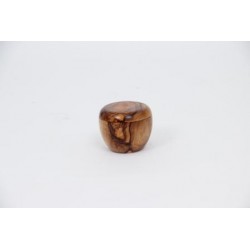 BOITE SUCRE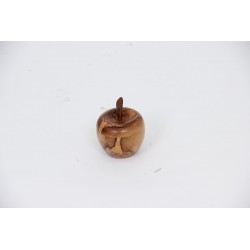 BOITE POMME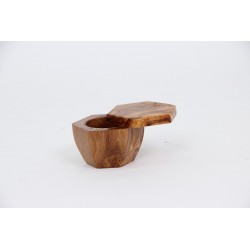 Sucrier Avec Aimant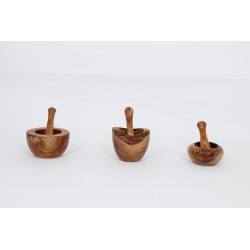 MORTIERS RUSTIQUES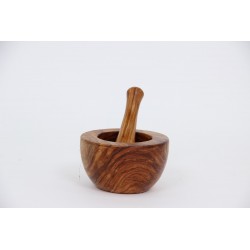 MORTIERS PLATS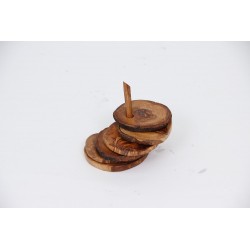 SOUS TASSES AVEC SUPORTS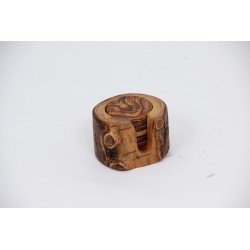 SOUS TASSES RUSTIQUES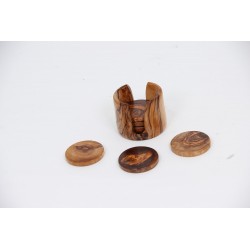 SOUS TASSES SIMPLES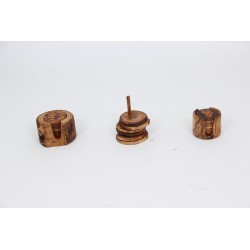 SOUS TASSES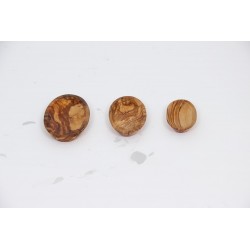 RAVIERS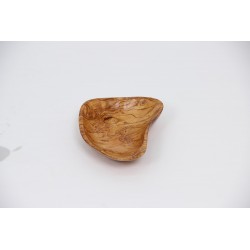 RAVIERS COEUR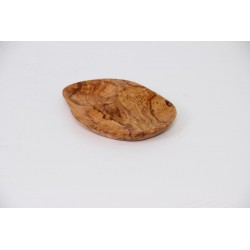 RAVIERS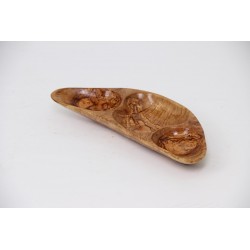 RAVIER GRAND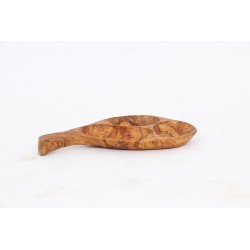 RAVIER GRAND AVEC MAIN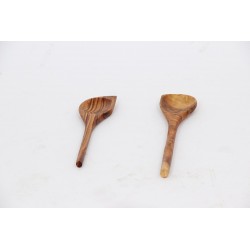 COUVERTES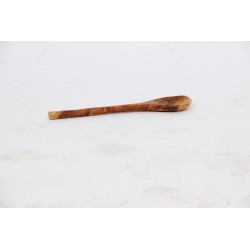 COUVERTES SIMPLE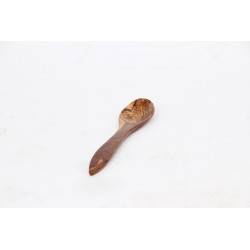 COUVERTES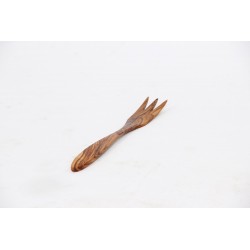 FOURCHETTE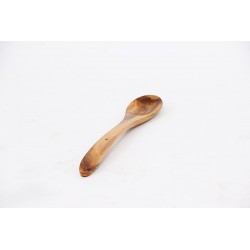 COUVERTE MAIN BOMBE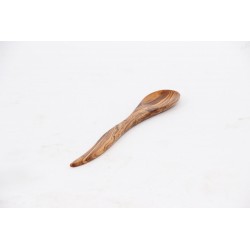 COUVERTE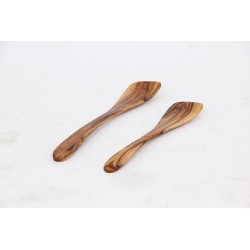 SPATULE SIMPLE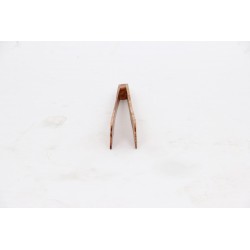 PINCE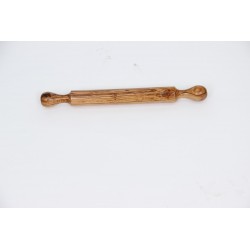 ROULOUS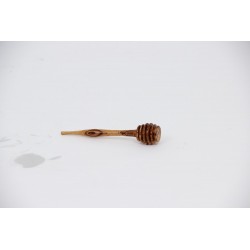 CUILLÈRE A MIEL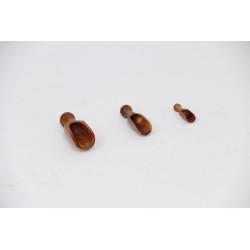 CUILLERE A SEL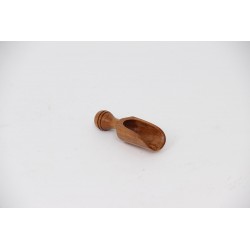 CUILLERE A FARINES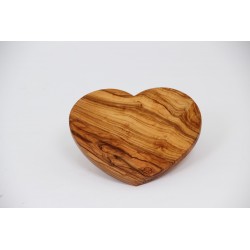 PLANCHES COEUR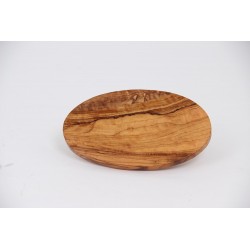 PLANCHES OVALES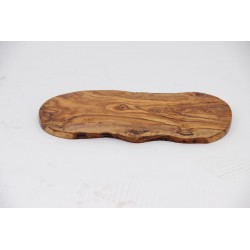 PLANCHES RUSTIQUES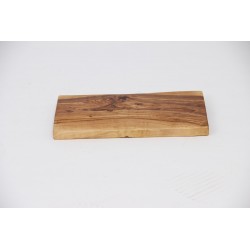 PLANCHES CARRES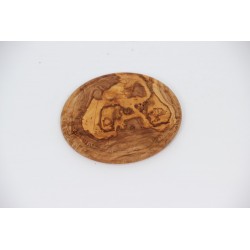 PLANCHES RONDE RAINUREE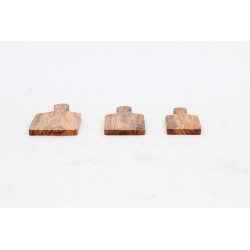 PLANCHES ARRONDI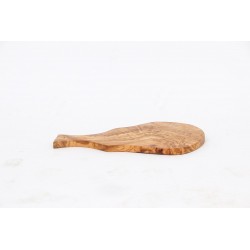 PLANCHES SOUS FORME DE COTE DE BOEUF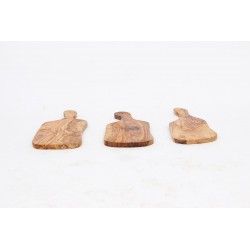 PLANCHES GALBEES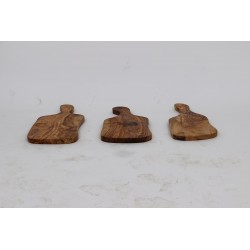 PLANCHES AVEC MANCHES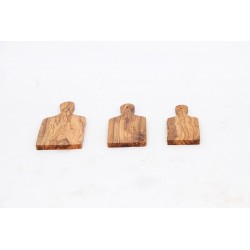 PLANCHE PERSIL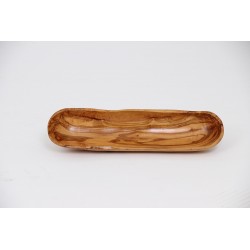 PORTE PAIN RUSTIQUE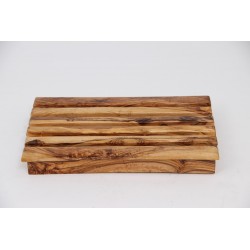 COUPE PAIN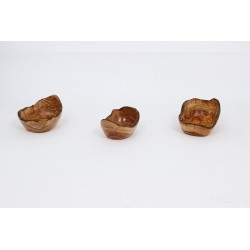 COUPES FRUITS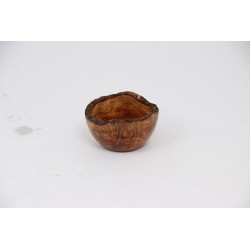 BOLS RESTIQUES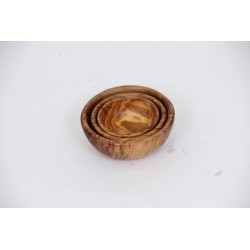 SÉRIES DE BOLS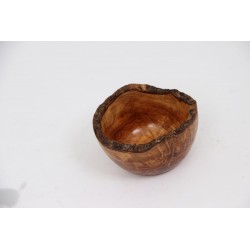 Saladie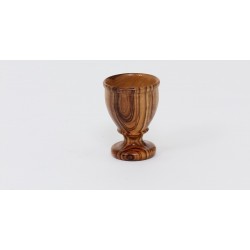 COUPE OEUFS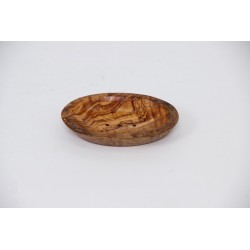 SAVON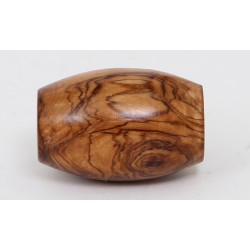 PORTE PAPIERS SERVIETTE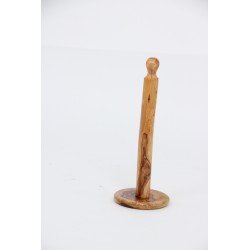 SUPPORT PAPIER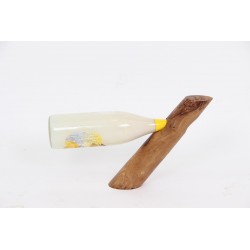 SUPPORT BOUTEILLE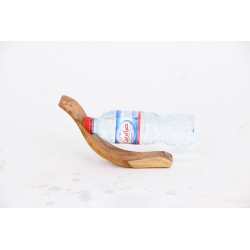 SUPPORT BOUTEILLE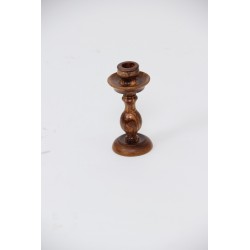 BOUGEOIRES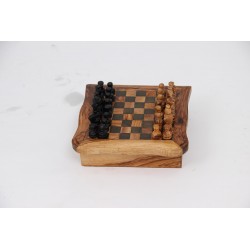 JEUX ECHEC